Oswego Country Club … 2022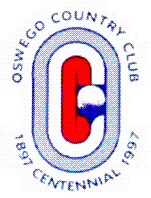 FULL YEAR MEMBERSHIPS AND FEES(Effective November 1, 2019)GOLFING CLASSIFICATIONS:Young Adult Primary Golfer Membership…$1750.00 + $140.00 (TAX) = $ 1890.00Young Adult Primary Golfer Memberships are only available to individuals who are at least eighteen (18) years of age but no more than thirty (30) as of November 1. Each Young Adult Primary Golfer Member of the Club and any member of the primary golfer’s immediate family, including any non-related domestic partner and children, who are non-golfers and permanently reside with the primary member, shall have the full privilege of using the Club facilities, with the exception of golf, within the operational rules and limitations established by Club management. Non-golfing family members shall only be permitted to use the golf course on a guest basis as defined in the Club By-Laws. Each Young Adult Primary Golfer Member shall have the right to one (1) vote at any and all membership meetings and hold Club office.Young Adult Full Membership…$2187.00 + $174.96 (TAX) = $ 2361.96Young Adult Full Memberships are only available to: 1) married couples or non-related domestic partners who  permanently reside together  who are each at least eighteen (18) years of age but no more than thirty (30) as of November 1, and wish to be golfing members, or 2) an unmarried individual at least eighteen (18) years of age but no more than thirty (30) as of November 1 who has children under the age of eighteen (18) as of November 1 who wish to be golfing members. Each Young Adult Full Member of the Club shall have the full privilege of using all of the Club facilities within the operational rules and limitations established by Club management.  Each Young Adult Family Membership shall include the married couple/qualifying non-related domestic partners/unmarried individual and unmarried children.  Each Young Adult Full Membership shall have the right to one (1) vote at any and all membership meetings and shall allow one (1) adult to hold Club office.Junior Primary Golfer Membership…$2019.00 + $161.52 (TAX) = $ 2180.52Junior Primary Golfer Memberships are only available to individuals who are thirty-one (31) years of age but no more than forty (40) as of November 1. Each Junior Primary Golfer Member of the Club and any member of the primary golfer’s immediate family, including any non-related domestic partner and children, who are non-golfers and permanently reside with the primary member, shall have the full privilege of using the Club facilities, with the exception of golf, within the operational rules and limitations established by Club management. Non-golfing family members shall only be permitted to use the golf course on a guest basis as defined in the Club By-Laws. Each Junior Primary Golfer Member shall have the right to one (1) vote at any and all membership meetings and hold Club office. Junior Full Membership…$2423.00 + $193.84 (TAX) = $ 2616.84Junior Full Memberships are only available to: 1) married couples or non-related domestic partners who  permanently reside together  one or both of whom are thirty-one (31) years of age but no more than forty (40) as of November 1, and wish to be golfing members, or 2) an unmarried individual at least thirty-one (31) years of age but no more than forty (40) as of November 1 who has children under the age of eighteen (18), or twenty-five (25) if a full-time student, as of November 1 who wish to be golfing members. Each Junior Full Member of the Club shall have the full privilege of using the Club facilities within the operational rules and limitations established by Club management.  Each Junior Full Membership shall include the married couple/qualifying non-related domestic partners/unmarried individual and unmarried children.  Each Junior Full Membership shall have the right to one (1) vote at any and all membership meetings and shall allow one (1) adult to hold Club office. Adult Primary Golfer Membership…$2860.00 + $228.80 (TAX) = $ 3088.80Adult Primary Golfer Memberships are only available to individuals who are forty-one (41) years of age or older as of November 1. Each Adult Primary Golfer Member of the Club and any member of the primary golfer’s immediate family, including any non-related domestic partner and children, who are non-golfers and permanently reside with the primary member, shall have the full privilege of using all of the Club facilities, with the exception of golf, within the operational rules and limitations established by Club management. Non-golfing family members shall only be permitted to use the golf course on a guest basis as defined in the Club By-Laws. Each Adult Primary Golfer Member shall have the right to one (1) vote at any and all membership meetings and hold Club office. Adult Full Membership…$3365.00 + $269.20 (tax) = $ 3634.20Adult Full Memberships are only available to: 1) married couples or non-related domestic partners who  permanently reside together  one or both of whom are forty-one (41) years of age or older as of November 1, and wish to be golfing members, or 2) an unmarried individual at least forty-one (41) years of age as of November 1 who has children under the age of eighteen (18), or twenty-five (25) if a full-time student, as of November 1 who wish to be golfing members. Each Adult Full Member of the Club shall have the full privilege of using the Club facilities within the operational rules and limitations established by Club management.  Each Adult Full Membership shall include the married couple/qualifying non-related domestic partners/unmarried individual and unmarried children.  Each Adult Full Membership shall have the right to one (1) vote at any and all membership meetings and shall allow one (1) adult to hold Club office. Senior Primary Golfer Membership…$2524.00 + $201.92 (TAX) = $ 2725.92Senior Primary Golfer Memberships are only available to individuals who are at least seventy (70) years of age as of November 1. Each Senior Primary Golfer Member of the Club and any member of the primary golfer’s immediate family, including any non-related domestic partner and children, who are non-golfers and permanently reside with the primary member, shall have the full privilege of using the Club facilities, with the exception of golf, within the operational rules and limitations established by Club management. Non-golfing family members shall only be permitted to use the golf course on a guest basis as defined in the Club By-Laws. Each Senior Primary Golfer Member shall have the right to one (1) vote at any and all membership meetings and hold Club office. Senior Full Membership…$2860.00 + $228.80 (tax) = $ 3088.80Senior Full Memberships are for: 1) married couples or non-related domestic partners who permanently reside together one or both of whom are at least seventy (70) years of age as of November 1 and wish to be golfing members, or 2) an unmarried individual at least seventy (70) years of age as of November 1, who has children under the age of eighteen (18), or twenty-five (25) if a full-time student, as of November 1 who wish to be golfing members. Each Senior Full Member of the Club shall have the full privilege of using the Club facilities within the operational rules and limitations established by Club management.  Each Senior Full Membership shall include the married couple/qualifying non-related domestic partners/unmarried individual and unmarried children. Each Senior Full Membership shall have the right to one (1) vote at any and all membership meetings and shall allow one (1) adult to hold Club office.Senior Primary Golfer Weekday Membership…$2356.00 + $188.48 (TAX) = $ 2544.48Senior Primary Golfer Weekday Memberships are only available to individuals who are at least seventy (70) years of age as of November 1. Each Senior Primary Golfer Weekday Member of the Club shall have the full privilege of using all of the Club facilities Monday thru Friday during normal open golf hours. Each Senior Primary Golfer Weekday Member of the Club and any member of the primary golfer’s immediate family, including any non-related domestic partner and children, who are non-golfers and permanently reside with the primary member, shall have the full privilege of using all of the Club facilities, with the exception of golf, Monday through Friday within the operational rules and limitations established by Club management. Non-golfing family members shall only be permitted to use the golf course on a guest basis as defined in the Club By-Laws. Each Senior Primary Golfer Weekday Member shall have the right to one (1) vote at any and all membership meetings and hold Club office. Senior Full Weekday Membership…$2692.00 + $215.36 (tax) = $ 2907.36Senior Full Weekday Memberships are for: 1) married couples or non-related domestic partners who permanently reside together, one or both of whom are at least seventy (70) years of age as of November 1, and wish to be golfing members, or 2) an unmarried individual at least seventy (70) years of age as of November 1, who has children under eighteen (18), or twenty-five (25) if a full-time student, who wish to be golfing members. Each Senior Full Weekday Member of the Club shall have the full privilege of using the Club facilities Monday thru Friday during normal open golf hours and within the operational rules and limitations established by Club management.  Each Senior Full Weekday Membership shall include the married couple/qualifying non-related domestic partners/unmarried individual and children or grandchildren. Each Senior Full Weekday Membership shall have the right to one (1) vote at any and all membership meetings and shall allow one (1) adult to hold Club office. Corporate Membership…$ 3775.00 + $ 302.00 (tax) = $ 4077.00This membership is held in the name of and paid for by a company or organization. The company or organization designates one (1) individual to be the contact person who shall be the only individual authorized to deal with OCC in matters relating to this membership including, but not limited to, designating players and making any necessary payment arrangements.Corporate membership allows the company or organization who holds the membership up to fifty (50) 18-hole rounds of golf at Oswego Country Club (cart included) for employees and/or guests at no additional charge. Tee times arranged through the pro shop are required. Unless otherwise pre-approved by the Board, play is limited to a maximum of twelve (12) players per day but there shall be no other restrictions on weekday (non-holiday) play other than those imposed on all play (tournaments, leagues, etc.). The playing privileges of this membership may only be used after 11:00 AM on weekends and holidays.75 Mile Golfing Membership... $1225.00 + $98.00 (tax) = $ 1323.0075 Mile Golfing Memberships are only available to individuals visiting the local area who maintain a permanent residence at least 75 miles from Oswego Country Club and do not own, rent or otherwise maintain a residence or dwelling of any type for the purpose of seasonal living in the local area (e.g. snowbirds). 75 Mile Golfing Memberships are available to individuals at least twenty–five (25) years of age as of November 1. 75 Mile Golfing Members may use the golf course on a limited basis as defined in the By-Laws. Each 75 Mile Golfing Member of the Club and any member of the 75 Mile golfer’s immediate family including any non-related domestic partner, their children and grandchildren over the age of five (5) and under the age of eighteen (18) or twenty-five (25) if a full-time student who are non-golfers shall have the full privilege of using the Club facilities, with the exception of golf, within the operational rules and limitations established by Club management. Non-golfing family members shall only be permitted to use the golf course on a guest basis as defined in the Club By-Laws. 75 Mile Golfing Members are eligible to vote at membership meetings and elections, but not hold Club office.Full-Time College Student  Memberships…$817.00 + $65.36 (TAX) = $ 882.36Full-Time College Student Memberships are only available to Full-Time College Students who are at least nineteen (19) and under the age of twenty five (25) as of November 1 who wish to be golfing members. Each Full-Time College Student Member of the Club shall have the full privilege of using all of the Club facilities within the operational rules and limitations established by Club management.  Each Full-Time College Student Membership shall include only the student applying for membership. Full-Time College Student Members shall not have the right to vote at any membership meetings and shall not be allowed to hold Club office. Course play in this category shall be limited to June 1st thru August 31st of the membership year. Full-Time College Student Members will not be charged an annual minimum and will not be allowed charging privileges at the club.Full-Time High School Student  Memberships…$613.00 + $49.04 (TAX) = $ 662.04Full-Time High School Memberships are only available to Full-Time High School Students who are at least fourteen (14) and not more than eighteen (18) years of age as of November 1 who wish to be golfing members. Each Full-Time High School Student Member of the Club shall have the full privilege of using all of the Club facilities within the operational rules and limitations, for their particular age group, established by Club management.  Each Full-Time High School Student Membership shall include only the student applying for membership. Full-Time High School Student Members shall not have the right to vote at any membership meetings and shall not be allowed to hold Club office. Course play in this category shall be limited to July 1st thru August 31st of the membership year. Full-Time High School Student Members will not be charged an annual minimum and will not be allowed charging privileges at the club.NON-GOLFING CLASSIFICATIONS:OCC Social Membership …$337.00 + $26.96 (TAX) = $ 363.96Social Members, whether single or family, shall have the privileges of the house and pool facilities within the operational rules and limitations established by Club management.  Social Members use of the golf course shall only be on a guest basis as further defined in the Club By-Laws. Social Members are not eligible to vote at membership meetings or hold Club office.REQUIRED ANNUAL RESTAURANT / BAR MINIMUM:Full Family & Junior family Members / OCC Associate Members…$300.00 + $24.00 (tax) = $324.00Single and Junior Members (Golfing & Non-golfing)…$200.00 + $16.00 (tax)    = $216.00OPTIONS:Locker (per locker, per season) … $30.00 + $2.40 (tax) = $32.40Club storage :	Small-upper unit …$70.00 + $5.60 (TAX) = $75.60	Small-lower unit … …$90.00 + $7.20 (TAX) = $97.20	Large floor unit – single bag …$130.00 + $10.40 (TAX) = $140.40	Large floor unit – 2 bags …$175.00 + $14.00 (TAX) = 	$189.00GHIN Membership:		Per golfing member …$20.oo +$1.40 (TAX) = $21.40